Муниципальное бюджетное общеобразовательное учреждение Дзержинская средняя школа №2                                                                                                                                                                                          Утверждаю: 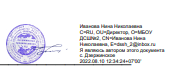 Директор школы: Н.Н.ИвановаПриказ № 109 от 09.08.2022План внеурочной  деятельностиначального общего образования 2022-23 учебный год (по ФГОС 2.0)НаправлениеВид деятельностиклассыклассыклассыклассыФорма промежуточной аттестацииНаправлениеВид деятельности1 класс2 класс3 класс4 классФорма промежуточной аттестацииДуховно-нравственноеПрограмма «Разговор о важном»1111зачетСпортивно-оздоровительноеСобытийные мероприятия через план воспитательной работы классного руководителя0,50,50,50,5зачетОбщеинтеллектуальноеПрограмма «Волшебный мир книг»11зачетОбщеинтеллектуальноеПрограмма «Занимательный русский язык»11зачетСоциальноеПрограмма «Тропинка к своему Я»11зачетСоциальноеПрограмма «Чудеса окружающего мира»11ОбщекультурноеСобытийные мероприятия через план воспитательной работы классного руководителя0,50,50,50,5зачетИтого4444За уровень540 часов540 часов540 часов540 часов